                    Vice Principal : (033) 2672 - 1812                                   Office : (033) 2672 6784E-mail : asispan1956@gmail.com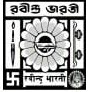 WEBSITE: www.bccrishradderbu.orgCentre Code: DDE-39,Riahra.HooghlyBIDHANCHANDRACOLLEGELEARNERS' SUPPORT CENTRE DDE-39)ESTD : 2 01   2UNDER                                                                                                       RABlNDRA BHBARATI UNIVERSITY              DIRECTORATE OFDISTANCE EDUCATION (FOR MA COURSES IN BENG, ENG, HIST, GEO, EDN, SANS, POL.Sc) 31.G.T. ROAD (EAST) P.O. RISHRA, HOOGHLY, WEST BENGAL , PIN-712248Date:24/09/2021URGENT NOTICEAll the candidates, who have got online admission in M.A. (Academic Session: 2020-21) In Bengali and Sanskrit for the L.S.C., Bidhan Chandra College (DDE-39, R.B.U.). Rishra, are hereby informed that the verification process of all their documents relating to admission will be done on 28-09-2020 (Tuesday) from 12 Noon to 4 P.   M.The said candidates must have to attend the College Centre (DDE-39) on the date and time along with the original and photocopies of all concerned documents e.g. Marksheets, Admits, Aadhar/Voter card, S.C./S.T./O.B.C./Phy.Handicapped certificates etc. positively.S/d                      Dr.R.Kar      Vice Principal          BidhanChandraCollege  Rishra,Hooghly.Asis KumarPanCoordinacor(DDE-39)